Publicado en España el 18/06/2018 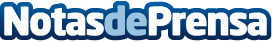 Los negocios tienen que ir de la mano de la ética digital, según Juan Merodio El consultor internacional hace hincapié en que hay que evitar que las empresas usen apps o programas que espíen al usuario para obtener información con el fin de mejorar su experienciaDatos de contacto:Nuria Coronado SopeñaResponsable de Comunicación de Juan Merodio667022566Nota de prensa publicada en: https://www.notasdeprensa.es/los-negocios-tienen-que-ir-de-la-mano-de-la Categorias: Nacional Marketing E-Commerce Software Recursos humanos http://www.notasdeprensa.es